Een afbeelding invoegen in een Word – document Voeg minstens 2 afbeeldingen aan je document toe. Ga naar Google. Geef je zoekterm in.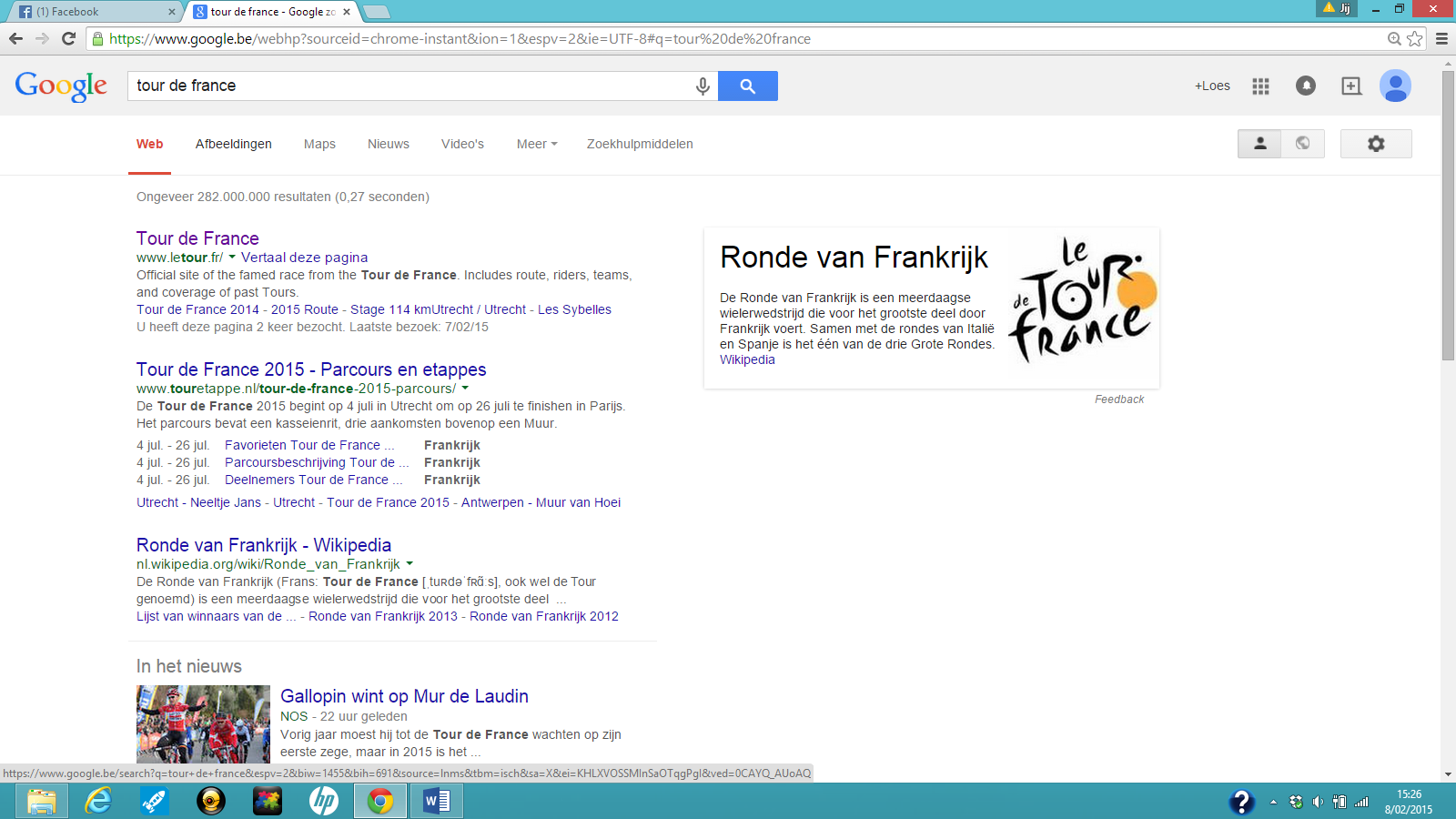 Druk daarna op afbeeldingen. 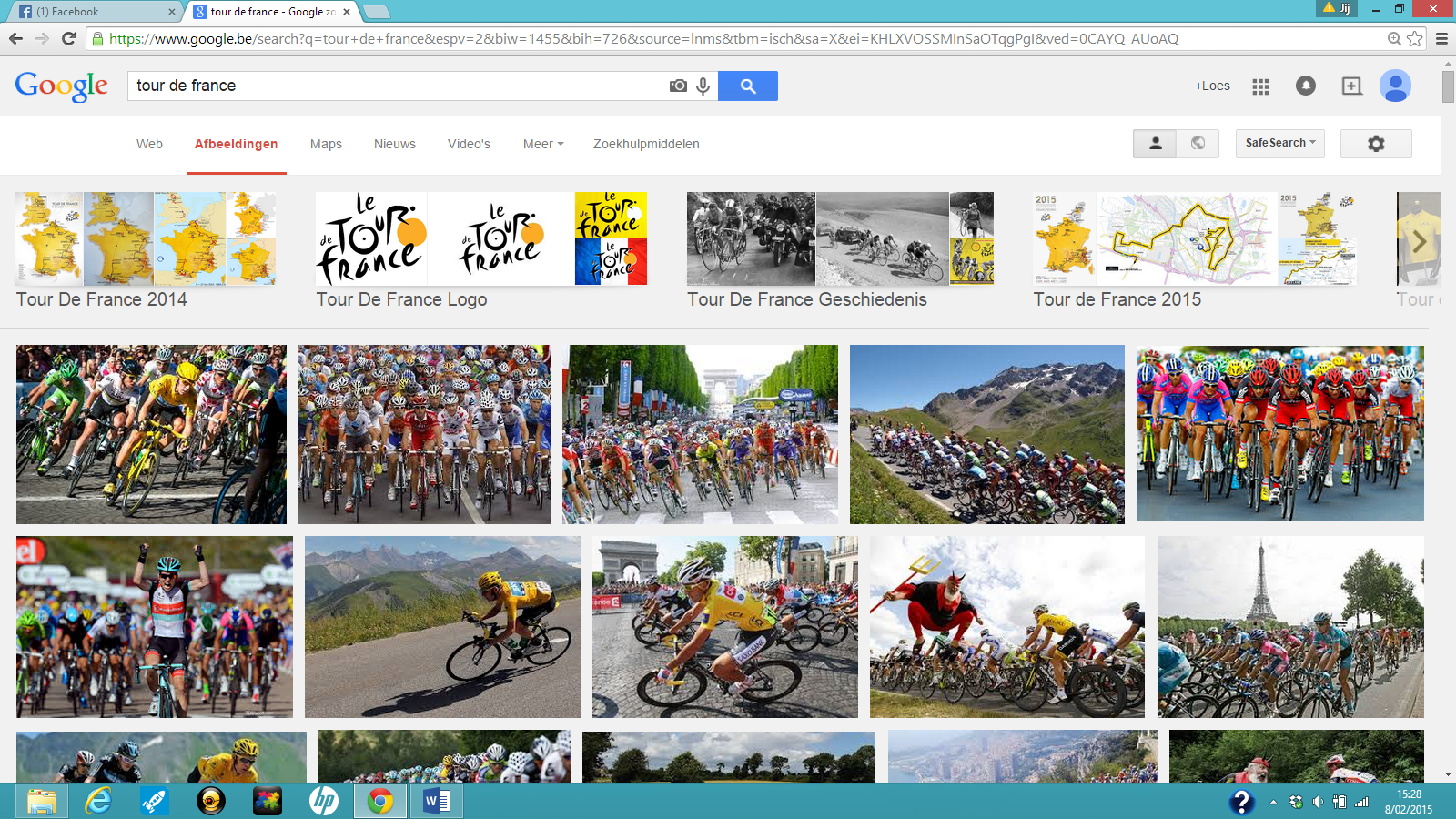 Kies je afbeelding en klik erop. 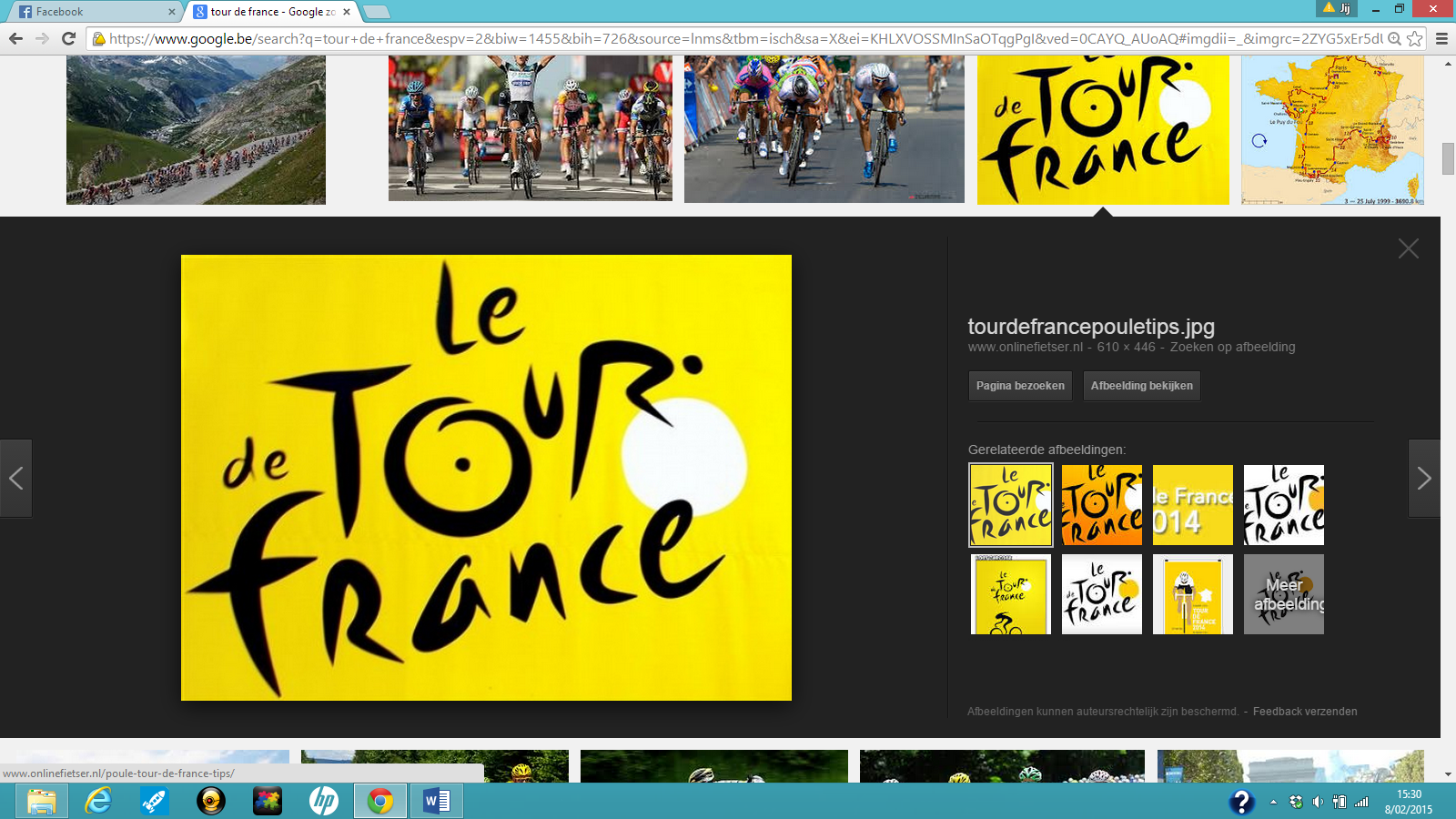 Ga op de afbeelding staan. Klik op de rechtermuisknop. Kies voor ‘afbeelding opslaan als’. 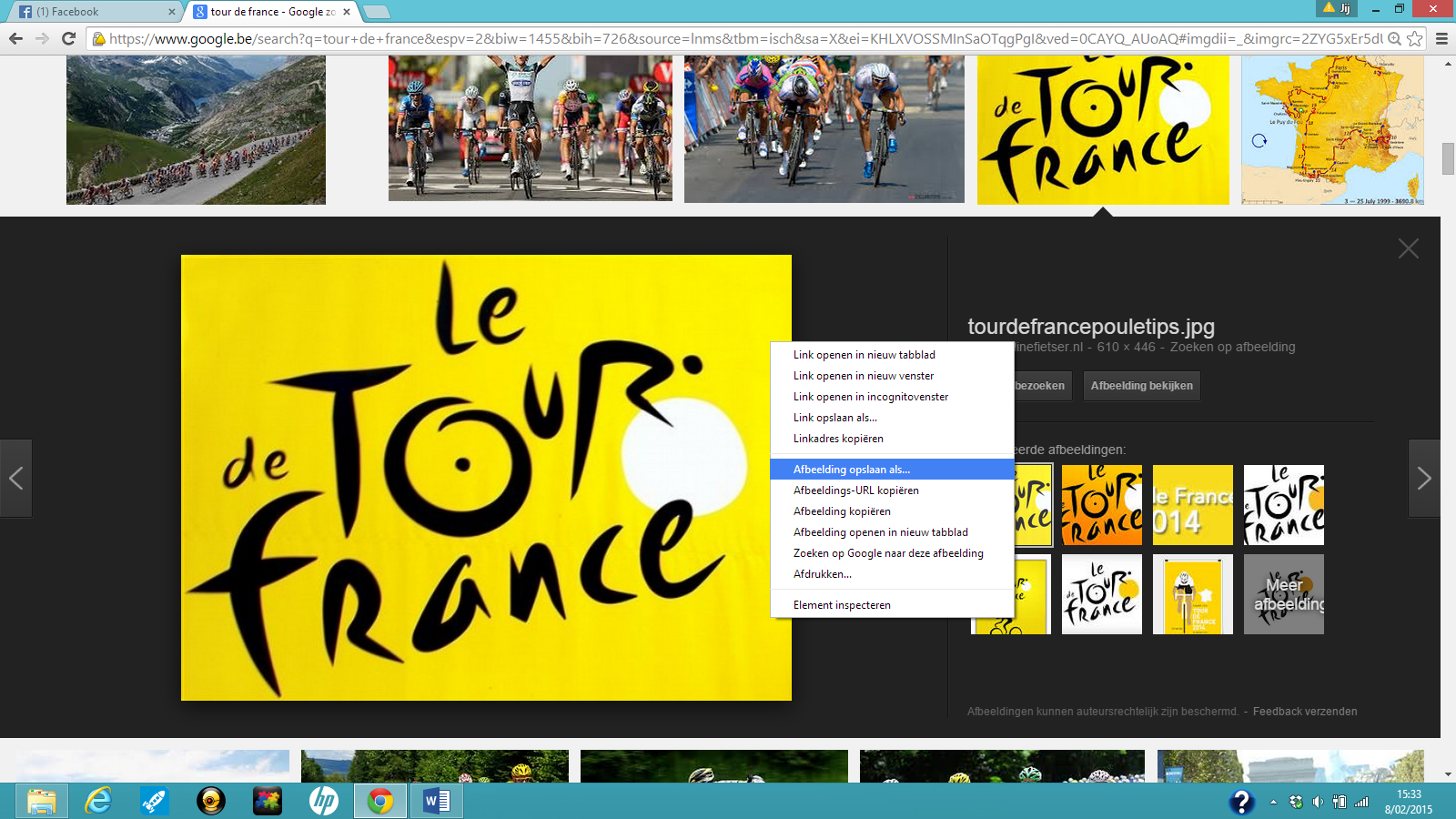 Zorg ervoor dat de afbeelding in het mapje ‘afbeeldingen’ wordt opgeslagen. Geef je afbeelding een passende naam. Druk daarna op ‘opslaan’. Je afbeelding is nu opgeslagen. 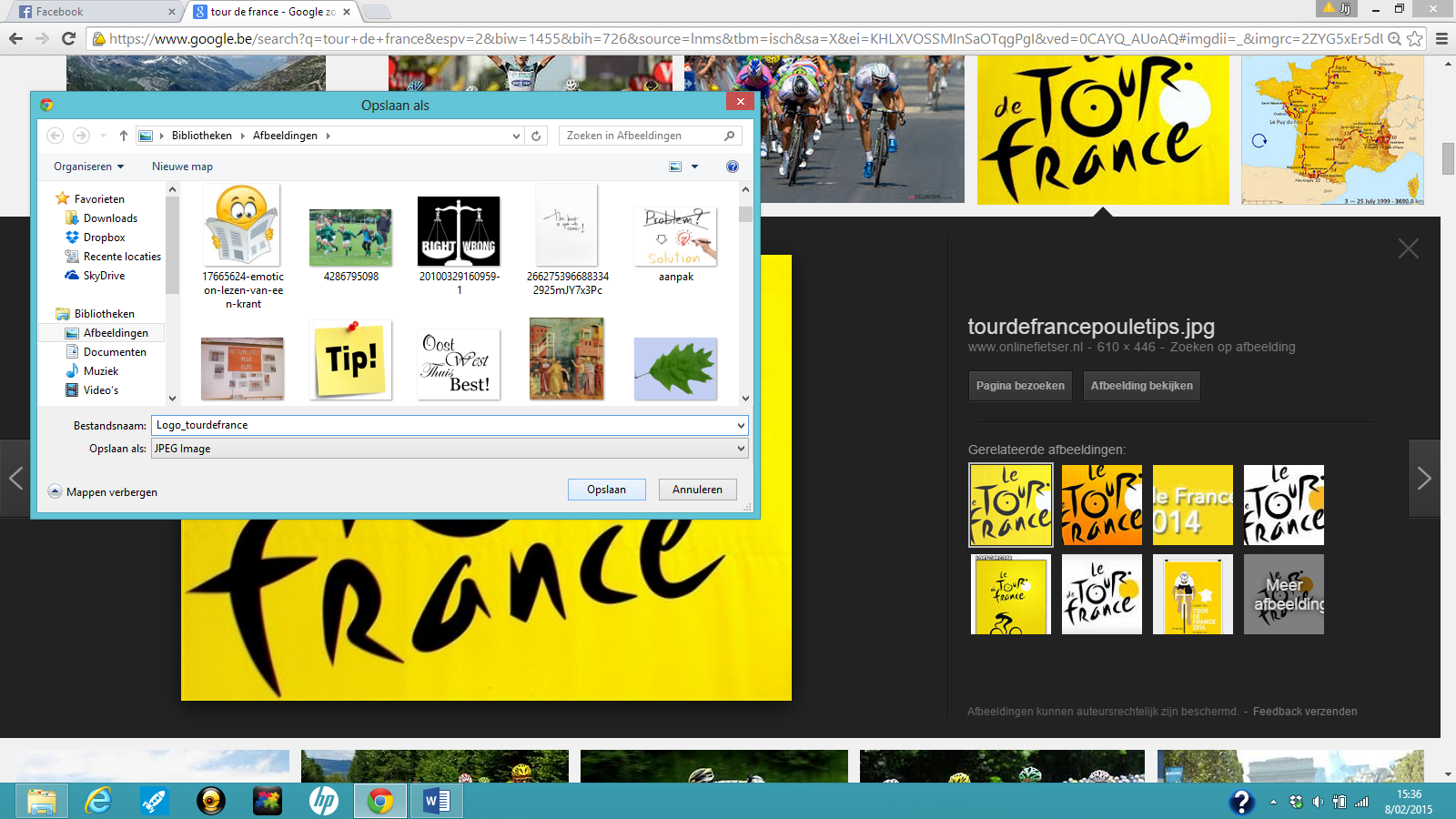 Ga nu naar je Word – document. Kies voor ‘invoegen’ en daarna ‘afbeeldingen’. 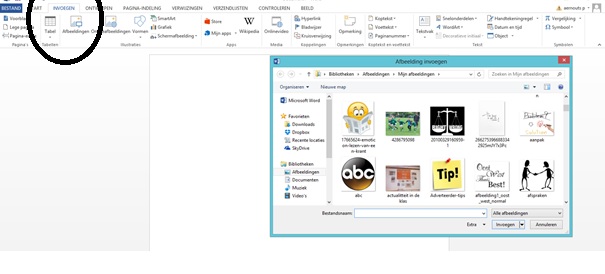 Zoek je afbeelding en dubbelklik erop.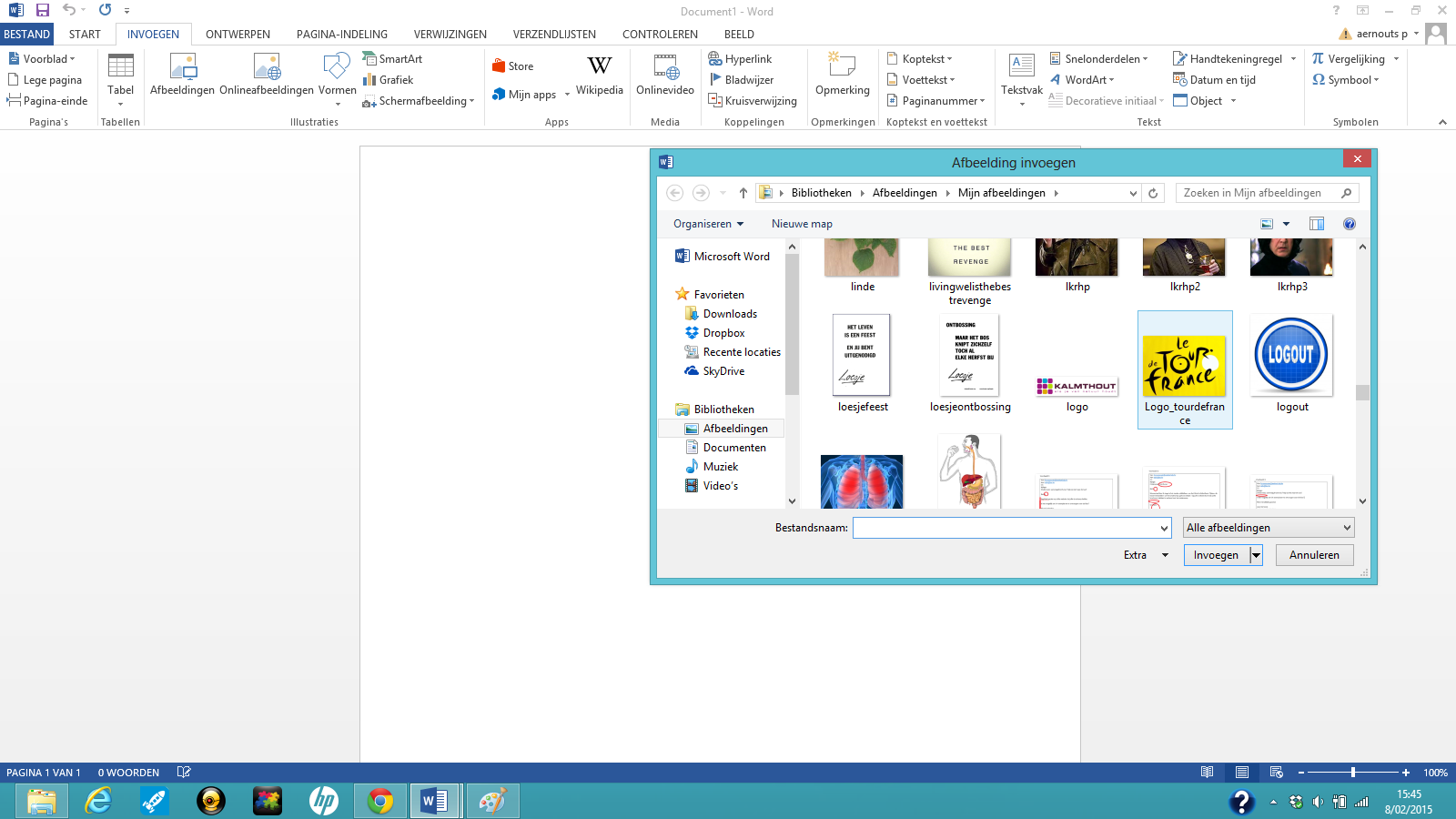 Je afbeelding staat nu in je Word – document. 